Lisa 1 KINNITATUD Kooli direktori KK nr 6.1-1/891, 31. oktoober 2017 Kooskõlastatud kooli nõukoguga protokoll  	 	nr 1-2/183,  25. oktoober  2017  Lisa 1. Õppekava struktuur:  Sõidukite pindade hooldaja ja rehvitehnik, tase 3 Lisa 2 Kutsestandardi kompetentside ja õppekava põhiõpingute moodulite vastavustabel Lisa 3 Eneseanalüüsi alus õpiväljundite kõrvutamiseks kutseharidusstandardiga  Lisa 4 Uue õppekava avamise vajalikkuse põhjendus  SÕIDUKITE PINDADEHOOLDAJA JA REHVITEHNIK KOOLI ÕPPEKAVA SÕIDUKITE PINDADEHOOLDAJA JA REHVITEHNIK KOOLI ÕPPEKAVA SÕIDUKITE PINDADEHOOLDAJA JA REHVITEHNIK KOOLI ÕPPEKAVA SÕIDUKITE PINDADEHOOLDAJA JA REHVITEHNIK KOOLI ÕPPEKAVA SÕIDUKITE PINDADEHOOLDAJA JA REHVITEHNIK KOOLI ÕPPEKAVA SÕIDUKITE PINDADEHOOLDAJA JA REHVITEHNIK KOOLI ÕPPEKAVA SÕIDUKITE PINDADEHOOLDAJA JA REHVITEHNIK KOOLI ÕPPEKAVA SÕIDUKITE PINDADEHOOLDAJA JA REHVITEHNIK KOOLI ÕPPEKAVA Oppekavarühm Oppekavarühm Mootorliikurid, laevandus ja lennundustehnika Mootorliikurid, laevandus ja lennundustehnika Mootorliikurid, laevandus ja lennundustehnika Mootorliikurid, laevandus ja lennundustehnika Mootorliikurid, laevandus ja lennundustehnika Mootorliikurid, laevandus ja lennundustehnika 	Õppekava nimetus 	 	Õppekava nimetus 	 Sõidukite pindade hooldaja ja rehvitehnik, tase 3 Sõidukite pindade hooldaja ja rehvitehnik, tase 3 Sõidukite pindade hooldaja ja rehvitehnik, tase 3 Sõidukite pindade hooldaja ja rehvitehnik, tase 3 Sõidukite pindade hooldaja ja rehvitehnik, tase 3 Sõidukite pindade hooldaja ja rehvitehnik, tase 3 Vehicle maintenance technician, level 3 Vehicle maintenance technician, level 3 Vehicle maintenance technician, level 3 Vehicle maintenance technician, level 3 Vehicle maintenance technician, level 3 Vehicle maintenance technician, level 3 техник по обслуживанию автомобилям техник по обслуживанию автомобилям техник по обслуживанию автомобилям техник по обслуживанию автомобилям техник по обслуживанию автомобилям техник по обслуживанию автомобилям Õppekava kood EHISes  Õppekava kood EHISes  194437 194437 194437 194437 194437 194437 ESMAÕPPE ÕPPEKAVA ESMAÕPPE ÕPPEKAVA ESMAÕPPE ÕPPEKAVA ESMAÕPPE ÕPPEKAVA ESMAÕPPE ÕPPEKAVA ESMAÕPPE ÕPPEKAVA JATKUOPPE ÕPPEKAVA JATKUOPPE ÕPPEKAVA EKR 2 EKR 3 EKR 3 EKR 4 kutsekeskharidus EKR 4 EKR 5 EKR 4 EKR 5 x x Õppekava maht (EKAP): Õppekava maht (EKAP): Õppekava maht (EKAP): 60 EKAP 60 EKAP 60 EKAP 60 EKAP 60 EKAP Õppekava koostamise alus: Õppekava koostamise alus: Õppekava koostamise alus: Kutsestandard sõidukite pindade hooldaja ja rehvitehnik, tase 3 (Transpordi ja Logistika KN otsus nr 20, 12.05.2016). Kutseharidusstandard (VV määrus nr 130, 26.08.2013). Kutsestandard sõidukite pindade hooldaja ja rehvitehnik, tase 3 (Transpordi ja Logistika KN otsus nr 20, 12.05.2016). Kutseharidusstandard (VV määrus nr 130, 26.08.2013). Kutsestandard sõidukite pindade hooldaja ja rehvitehnik, tase 3 (Transpordi ja Logistika KN otsus nr 20, 12.05.2016). Kutseharidusstandard (VV määrus nr 130, 26.08.2013). Kutsestandard sõidukite pindade hooldaja ja rehvitehnik, tase 3 (Transpordi ja Logistika KN otsus nr 20, 12.05.2016). Kutseharidusstandard (VV määrus nr 130, 26.08.2013). Kutsestandard sõidukite pindade hooldaja ja rehvitehnik, tase 3 (Transpordi ja Logistika KN otsus nr 20, 12.05.2016). Kutseharidusstandard (VV määrus nr 130, 26.08.2013). Õppekava õpiväljundid: Õppekava õpiväljundid: Õppekava õpiväljundid: Pärast õppekava läbimist õpilane: omab sõidukite pindade hooldaja ja rehvitehniku töös vajalikke üldteadmisi ja tööoskusi;  puhastab ja hooldab sõidukite värvkatet, salongi sisustust, kereosi ja mootoriruumi;  teeb sõidukitele rehvitöid; kastutab ja rakendab töötamisel sobivat tehnoloogiat, energiat ja keskkonda säästvaid ning ohutuid töövõtteid; järgib tööohutuse- ja töötervishoiu nõudeid; juhindub töötamisel talle antud töökorraldusest, tehnilistest juhenditest, ohutusnõuetest ja tööle seatud kvaliteedinäitajatest; töötab nii üksi kui ka meeskonnas, suhtleb meeskonnakaaslastega korrektselt; kasutab arvutit nii erialaselt kui elus edukalt toimetulekuks; kasutab oma töös eesti keelt järgmiselt: mõistmine tasemel B1 ning rääkimine ja kirjutamine tasemel A2; kasutab oma töös vähemalt üht võõrkeelt (soovitavalt inglise keel) järgmiselt: mõistmine tasemel B1 ning rääkimine ja kirjutamine tasemel A2; oskab hankida teavet edasiõppimise ja tööleidmise võimaluste kohta ning kavandab oma karjääri. Pärast õppekava läbimist õpilane: omab sõidukite pindade hooldaja ja rehvitehniku töös vajalikke üldteadmisi ja tööoskusi;  puhastab ja hooldab sõidukite värvkatet, salongi sisustust, kereosi ja mootoriruumi;  teeb sõidukitele rehvitöid; kastutab ja rakendab töötamisel sobivat tehnoloogiat, energiat ja keskkonda säästvaid ning ohutuid töövõtteid; järgib tööohutuse- ja töötervishoiu nõudeid; juhindub töötamisel talle antud töökorraldusest, tehnilistest juhenditest, ohutusnõuetest ja tööle seatud kvaliteedinäitajatest; töötab nii üksi kui ka meeskonnas, suhtleb meeskonnakaaslastega korrektselt; kasutab arvutit nii erialaselt kui elus edukalt toimetulekuks; kasutab oma töös eesti keelt järgmiselt: mõistmine tasemel B1 ning rääkimine ja kirjutamine tasemel A2; kasutab oma töös vähemalt üht võõrkeelt (soovitavalt inglise keel) järgmiselt: mõistmine tasemel B1 ning rääkimine ja kirjutamine tasemel A2; oskab hankida teavet edasiõppimise ja tööleidmise võimaluste kohta ning kavandab oma karjääri. Pärast õppekava läbimist õpilane: omab sõidukite pindade hooldaja ja rehvitehniku töös vajalikke üldteadmisi ja tööoskusi;  puhastab ja hooldab sõidukite värvkatet, salongi sisustust, kereosi ja mootoriruumi;  teeb sõidukitele rehvitöid; kastutab ja rakendab töötamisel sobivat tehnoloogiat, energiat ja keskkonda säästvaid ning ohutuid töövõtteid; järgib tööohutuse- ja töötervishoiu nõudeid; juhindub töötamisel talle antud töökorraldusest, tehnilistest juhenditest, ohutusnõuetest ja tööle seatud kvaliteedinäitajatest; töötab nii üksi kui ka meeskonnas, suhtleb meeskonnakaaslastega korrektselt; kasutab arvutit nii erialaselt kui elus edukalt toimetulekuks; kasutab oma töös eesti keelt järgmiselt: mõistmine tasemel B1 ning rääkimine ja kirjutamine tasemel A2; kasutab oma töös vähemalt üht võõrkeelt (soovitavalt inglise keel) järgmiselt: mõistmine tasemel B1 ning rääkimine ja kirjutamine tasemel A2; oskab hankida teavet edasiõppimise ja tööleidmise võimaluste kohta ning kavandab oma karjääri. Pärast õppekava läbimist õpilane: omab sõidukite pindade hooldaja ja rehvitehniku töös vajalikke üldteadmisi ja tööoskusi;  puhastab ja hooldab sõidukite värvkatet, salongi sisustust, kereosi ja mootoriruumi;  teeb sõidukitele rehvitöid; kastutab ja rakendab töötamisel sobivat tehnoloogiat, energiat ja keskkonda säästvaid ning ohutuid töövõtteid; järgib tööohutuse- ja töötervishoiu nõudeid; juhindub töötamisel talle antud töökorraldusest, tehnilistest juhenditest, ohutusnõuetest ja tööle seatud kvaliteedinäitajatest; töötab nii üksi kui ka meeskonnas, suhtleb meeskonnakaaslastega korrektselt; kasutab arvutit nii erialaselt kui elus edukalt toimetulekuks; kasutab oma töös eesti keelt järgmiselt: mõistmine tasemel B1 ning rääkimine ja kirjutamine tasemel A2; kasutab oma töös vähemalt üht võõrkeelt (soovitavalt inglise keel) järgmiselt: mõistmine tasemel B1 ning rääkimine ja kirjutamine tasemel A2; oskab hankida teavet edasiõppimise ja tööleidmise võimaluste kohta ning kavandab oma karjääri. Pärast õppekava läbimist õpilane: omab sõidukite pindade hooldaja ja rehvitehniku töös vajalikke üldteadmisi ja tööoskusi;  puhastab ja hooldab sõidukite värvkatet, salongi sisustust, kereosi ja mootoriruumi;  teeb sõidukitele rehvitöid; kastutab ja rakendab töötamisel sobivat tehnoloogiat, energiat ja keskkonda säästvaid ning ohutuid töövõtteid; järgib tööohutuse- ja töötervishoiu nõudeid; juhindub töötamisel talle antud töökorraldusest, tehnilistest juhenditest, ohutusnõuetest ja tööle seatud kvaliteedinäitajatest; töötab nii üksi kui ka meeskonnas, suhtleb meeskonnakaaslastega korrektselt; kasutab arvutit nii erialaselt kui elus edukalt toimetulekuks; kasutab oma töös eesti keelt järgmiselt: mõistmine tasemel B1 ning rääkimine ja kirjutamine tasemel A2; kasutab oma töös vähemalt üht võõrkeelt (soovitavalt inglise keel) järgmiselt: mõistmine tasemel B1 ning rääkimine ja kirjutamine tasemel A2; oskab hankida teavet edasiõppimise ja tööleidmise võimaluste kohta ning kavandab oma karjääri. Õppekava rakendamine   Statsionaarne/ töökohapõhine/ koolipõhine õpe. Õppekava rakendamine   Statsionaarne/ töökohapõhine/ koolipõhine õpe. Õppekava rakendamine   Statsionaarne/ töökohapõhine/ koolipõhine õpe. Õppekava rakendamine   Statsionaarne/ töökohapõhine/ koolipõhine õpe. Õppekava rakendamine   Statsionaarne/ töökohapõhine/ koolipõhine õpe. Õppekava rakendamine   Statsionaarne/ töökohapõhine/ koolipõhine õpe. Õppekava rakendamine   Statsionaarne/ töökohapõhine/ koolipõhine õpe. Õppekava rakendamine   Statsionaarne/ töökohapõhine/ koolipõhine õpe. Nõuded õpingute alustamiseks Puuduvad Nõuded õpingute alustamiseks Puuduvad Nõuded õpingute alustamiseks Puuduvad Nõuded õpingute alustamiseks Puuduvad Nõuded õpingute alustamiseks Puuduvad Nõuded õpingute alustamiseks Puuduvad Nõuded õpingute alustamiseks Puuduvad Nõuded õpingute alustamiseks Puuduvad Nõuded õpingute lõpetamiseks Õpingud loetakse lõpetatuks, kui õpilane on omandanud eriala õppekava õpiväljundid vähemalt lävendi tasemel ja sooritanud kutseeksami Nõuded õpingute lõpetamiseks Õpingud loetakse lõpetatuks, kui õpilane on omandanud eriala õppekava õpiväljundid vähemalt lävendi tasemel ja sooritanud kutseeksami Nõuded õpingute lõpetamiseks Õpingud loetakse lõpetatuks, kui õpilane on omandanud eriala õppekava õpiväljundid vähemalt lävendi tasemel ja sooritanud kutseeksami Nõuded õpingute lõpetamiseks Õpingud loetakse lõpetatuks, kui õpilane on omandanud eriala õppekava õpiväljundid vähemalt lävendi tasemel ja sooritanud kutseeksami Nõuded õpingute lõpetamiseks Õpingud loetakse lõpetatuks, kui õpilane on omandanud eriala õppekava õpiväljundid vähemalt lävendi tasemel ja sooritanud kutseeksami Nõuded õpingute lõpetamiseks Õpingud loetakse lõpetatuks, kui õpilane on omandanud eriala õppekava õpiväljundid vähemalt lävendi tasemel ja sooritanud kutseeksami Nõuded õpingute lõpetamiseks Õpingud loetakse lõpetatuks, kui õpilane on omandanud eriala õppekava õpiväljundid vähemalt lävendi tasemel ja sooritanud kutseeksami Nõuded õpingute lõpetamiseks Õpingud loetakse lõpetatuks, kui õpilane on omandanud eriala õppekava õpiväljundid vähemalt lävendi tasemel ja sooritanud kutseeksami Õpingute läbimisel omandatavad kvalifikatsioonid Õppekava õpiväljundite saavutamisel täismahus omandatakse kutsele "Sõidukite pindade hooldaja ja rehvitehnik, tase 3" vastavad kompetentsid. Õpingute läbimisel omandatavad kvalifikatsioonid Õppekava õpiväljundite saavutamisel täismahus omandatakse kutsele "Sõidukite pindade hooldaja ja rehvitehnik, tase 3" vastavad kompetentsid. Õpingute läbimisel omandatavad kvalifikatsioonid Õppekava õpiväljundite saavutamisel täismahus omandatakse kutsele "Sõidukite pindade hooldaja ja rehvitehnik, tase 3" vastavad kompetentsid. Õpingute läbimisel omandatavad kvalifikatsioonid Õppekava õpiväljundite saavutamisel täismahus omandatakse kutsele "Sõidukite pindade hooldaja ja rehvitehnik, tase 3" vastavad kompetentsid. Õpingute läbimisel omandatavad kvalifikatsioonid Õppekava õpiväljundite saavutamisel täismahus omandatakse kutsele "Sõidukite pindade hooldaja ja rehvitehnik, tase 3" vastavad kompetentsid. Õpingute läbimisel omandatavad kvalifikatsioonid Õppekava õpiväljundite saavutamisel täismahus omandatakse kutsele "Sõidukite pindade hooldaja ja rehvitehnik, tase 3" vastavad kompetentsid. Õpingute läbimisel omandatavad kvalifikatsioonid Õppekava õpiväljundite saavutamisel täismahus omandatakse kutsele "Sõidukite pindade hooldaja ja rehvitehnik, tase 3" vastavad kompetentsid. Õpingute läbimisel omandatavad kvalifikatsioonid Õppekava õpiväljundite saavutamisel täismahus omandatakse kutsele "Sõidukite pindade hooldaja ja rehvitehnik, tase 3" vastavad kompetentsid. ... kvalifikatsioon(id): ... kvalifikatsioon(id): Sõidukite pindade hooldaja ja rehvitehnik, tase 3 Sõidukite pindade hooldaja ja rehvitehnik, tase 3 Sõidukite pindade hooldaja ja rehvitehnik, tase 3 Sõidukite pindade hooldaja ja rehvitehnik, tase 3 Sõidukite pindade hooldaja ja rehvitehnik, tase 3 Sõidukite pindade hooldaja ja rehvitehnik, tase 3 ... osakutse(d): ... osakutse(d): Puuduvad Puuduvad Puuduvad Puuduvad Puuduvad Puuduvad Nimetus Maht 10 EKAP 6 EKAP 2 EKAP 5 EKAP 1 EKAP Õpiväljundid Sõidukite  pindade hooldaja ja rehvitehniku  alusõpingud Maht 10 EKAP 6 EKAP 2 EKAP 5 EKAP 1 EKAP Omab ülevaadet Sõidukite pindade hooldaja ja rehvitehnik kutsest, eriala õppekava ülesehitusest ning õppe- ja praktikakorraldusega seonduvast; Omab ülevaadet sõidukite ajaloost ja arengutrendidest Eestis ja mujal maailmas; Tunneb erialase tööga seotud seadmeid ja tööriistu ning nende tööpõhimõtteid;   Tunneb ja kasutab tööks vajalikke erinevaid andmebaase, ettevõttes kehtivaid töökorralduslike raamdokumente ja tehnilist dokumentatsiooni põhisõnavara eesti ja inglise keeles; Töötab vajadusel meeskonnas ja väärtustab koostööd. Sõiduki värvkatte sh klaaspindade puhastamine ja hooldamine Maht 10 EKAP 6 EKAP 2 EKAP 5 EKAP 1 EKAP Nõustab klienti sõiduki värvkatte hooldamise küsimustes; Hindab sõiduki värvkatte seisukorda ja valib tööks sobiva tehnoloogia, materjalid ja seadmed; Teostab sõiduki pindade sh klaaside leotuse, pesemise, loputamise ja järeltöötluse valmistades selleks vajalikud pesulahused vastavalt kasutusjuhenditele ning kasutades õigeid tehnoloogiaid.  Teostab valmis tööle kvaliteedikontrolli ja kõrvaldab võimalikud puudused. Rattakoobaste, rehvide, velgede ja uksevahede puhastamine ja hooldamine Maht 10 EKAP 6 EKAP 2 EKAP 5 EKAP 1 EKAP Nõustab klienti sõiduki rattakoobaste ja velgede hooldamise küsimustes; Hindab velgede tüübi ja valib tööks sobiva tehnoloogia, materjalid ning vahendid vastavalt kasutusjuhenditele; Töötleb rattakoopad ja veljed kaitsevahendiga kohaldades töövõtteid, millistega on tagatud pidurisüsteemi kahjustuste vältimine; Peseb uste vahed, tihendid, lävekarbid, loputab ja töötleb lävekarpide pinnad kaitsevahendiga ja uste tihendid kaitsevahendiga; Teostab valmis tööle kvaliteedikontrolli ja kõrvaldab võimalikud puudused. Sõiduki sisustuse ja pinnakatete puhastamine ja hooldamine Maht 10 EKAP 6 EKAP 2 EKAP 5 EKAP 1 EKAP Nõustab klienti sõiduki sisustuse ja pindade hooldamise küsimustes; Hindab salongi/pagasiruumi seisukorda, sisustuse ja pinnakatete materjali liigid, nende määrdumise astmed ja  tüübid. Kannab töökorraldusele info sõidukil olevate vigastuste kohta.  Valib tööks sobiva tehnoloogia, materjalid, seadmed ja vahendid jälgides kliendi esemete, katmist vajavate pindade säästmist; Puhastab ja seejärel töötleb sõiduki sisustuse ja sõidukis asuvate pinnakatted kasutades selleks sobivat tehnoloogiat ja seadmeid; Teostab valmis tööle kvaliteedikontrolli ja kõrvaldab võimalikud puudused. Sõiduki mootoriruumi puhastamine ja hooldamine  Maht 10 EKAP 6 EKAP 2 EKAP 5 EKAP 1 EKAP Nõustab klienti sõiduki mootoriruumi hooldamise küsimustes; Valmistab ette mootoriruumi puhastamiseks ja hooldamiseks valides tööks sobiva tehnoloogia, materjalid, seadmed ja vahendid; Teostab mootoriruumi pindade puhastamise , kuivatamise ja järeltöötlemise valides selleks sobiva tehnoloogia, seadmed ja vahendid; Teostab valmis tööle kvaliteedikontrolli ja kõrvaldab võimalikud puudused; Sõiduki põhjapesu 1 EKAP 5 EKAP 1 EKAP 1 EKAP 5 EKAP 1 EKAP Nõustab klienti sõiduki põhjapesu ja korrosioonitõrje küsimustes; Hindab sõiduki põhja seisukorda, määrdumise astet ja korrosiooni levikut, milleks teostab sõiduki alla olevate detailide ja sõlmede visuaalse kontrolli valides tööks sobiva tehnoloogia, materjalid, seadmed ja vahendid; Teostab sõiduki põhjapesu ja seejärel teostab järeltöötluse; Teostab valmis tööle kvaliteedikontrolli ja kõrvaldab võimalikud puudused. Nõustab klienti sõiduki põhjapesu ja korrosioonitõrje küsimustes; Hindab sõiduki põhja seisukorda, määrdumise astet ja korrosiooni levikut, milleks teostab sõiduki alla olevate detailide ja sõlmede visuaalse kontrolli valides tööks sobiva tehnoloogia, materjalid, seadmed ja vahendid; Teostab sõiduki põhjapesu ja seejärel teostab järeltöötluse; Teostab valmis tööle kvaliteedikontrolli ja kõrvaldab võimalikud puudused. Nõustab klienti sõiduki põhjapesu ja korrosioonitõrje küsimustes; Hindab sõiduki põhja seisukorda, määrdumise astet ja korrosiooni levikut, milleks teostab sõiduki alla olevate detailide ja sõlmede visuaalse kontrolli valides tööks sobiva tehnoloogia, materjalid, seadmed ja vahendid; Teostab sõiduki põhjapesu ja seejärel teostab järeltöötluse; Teostab valmis tööle kvaliteedikontrolli ja kõrvaldab võimalikud puudused. Rehvivahetustööd 1 EKAP 5 EKAP 1 EKAP 1 EKAP 5 EKAP 1 EKAP Nõustab klienti rehvide/velgede valikul nende sobivuste ja erinevustega ning muudes asjakohastes küsimustes ; Teostab  nõuetekohaselt demonteeritud/monteeritavate rehvide ja velgede seisukorra kontrolli ja vajalikud mõõtmised võimalike defektide, liigse kulumise ja kahjustuste fikseerimiseks; Monteerib rehvid velgedele nõuetekohaselt, korrigeerib rehvide rõhud, tasakaalustab rattad tasakaalustuspingil järgides tasakaalustusseadme kasutusjuhiseid; Monteerib rattad sõidukile järgides tootja poolt etteantud norme; Teostab valmis tööle kvaliteedikontrolli ja kõrvaldab võimalikud puudused. Nõustab klienti rehvide/velgede valikul nende sobivuste ja erinevustega ning muudes asjakohastes küsimustes ; Teostab  nõuetekohaselt demonteeritud/monteeritavate rehvide ja velgede seisukorra kontrolli ja vajalikud mõõtmised võimalike defektide, liigse kulumise ja kahjustuste fikseerimiseks; Monteerib rehvid velgedele nõuetekohaselt, korrigeerib rehvide rõhud, tasakaalustab rattad tasakaalustuspingil järgides tasakaalustusseadme kasutusjuhiseid; Monteerib rattad sõidukile järgides tootja poolt etteantud norme; Teostab valmis tööle kvaliteedikontrolli ja kõrvaldab võimalikud puudused. Nõustab klienti rehvide/velgede valikul nende sobivuste ja erinevustega ning muudes asjakohastes küsimustes ; Teostab  nõuetekohaselt demonteeritud/monteeritavate rehvide ja velgede seisukorra kontrolli ja vajalikud mõõtmised võimalike defektide, liigse kulumise ja kahjustuste fikseerimiseks; Monteerib rehvid velgedele nõuetekohaselt, korrigeerib rehvide rõhud, tasakaalustab rattad tasakaalustuspingil järgides tasakaalustusseadme kasutusjuhiseid; Monteerib rattad sõidukile järgides tootja poolt etteantud norme; Teostab valmis tööle kvaliteedikontrolli ja kõrvaldab võimalikud puudused. Rattakoopas asuvate sõlmede seisukorra kontrollimine  1 EKAP 5 EKAP 1 EKAP 1 EKAP 5 EKAP 1 EKAP Hindab detailide üldist seisukorda nt võimalike korrosioonikahjustuste, liigse kulumise, vigastuste, defektide olemasolu ja ulatust ning võrdleb mõõtmistulemusi tootja poolt antud normidega.  Hindab visuaalse vaatluse teel piduriosade seisukorda nt voolikute, trosside, ühenduste, kinnituste seisukord, lekked, praod jms. Kannab kontrolli tulemused töökorraldusele ja edastab info remonditööde korraldamise eest vastutavale töötajale. Hindab detailide üldist seisukorda nt võimalike korrosioonikahjustuste, liigse kulumise, vigastuste, defektide olemasolu ja ulatust ning võrdleb mõõtmistulemusi tootja poolt antud normidega.  Hindab visuaalse vaatluse teel piduriosade seisukorda nt voolikute, trosside, ühenduste, kinnituste seisukord, lekked, praod jms. Kannab kontrolli tulemused töökorraldusele ja edastab info remonditööde korraldamise eest vastutavale töötajale. Hindab detailide üldist seisukorda nt võimalike korrosioonikahjustuste, liigse kulumise, vigastuste, defektide olemasolu ja ulatust ning võrdleb mõõtmistulemusi tootja poolt antud normidega.  Hindab visuaalse vaatluse teel piduriosade seisukorda nt voolikute, trosside, ühenduste, kinnituste seisukord, lekked, praod jms. Kannab kontrolli tulemused töökorraldusele ja edastab info remonditööde korraldamise eest vastutavale töötajale. Rehviparandustööd EKAP EKAP 15 EKAP EKAP EKAP 15 EKAP Hindab rehvi defekti asukoha, põhjuse ja ulatuse ning valib rehvi remondiks sobiva tehnoloogia, materjalid ja seadmed; Teostab rehviparandustöö, järgides rehvitootja juhiseid ja nõudeid; Kontrollib teostatud töö tõhusust; Nõustab klienti parandatud rehvi edasise kasutuskorra osas. Hindab rehvi defekti asukoha, põhjuse ja ulatuse ning valib rehvi remondiks sobiva tehnoloogia, materjalid ja seadmed; Teostab rehviparandustöö, järgides rehvitootja juhiseid ja nõudeid; Kontrollib teostatud töö tõhusust; Nõustab klienti parandatud rehvi edasise kasutuskorra osas. Hindab rehvi defekti asukoha, põhjuse ja ulatuse ning valib rehvi remondiks sobiva tehnoloogia, materjalid ja seadmed; Teostab rehviparandustöö, järgides rehvitootja juhiseid ja nõudeid; Kontrollib teostatud töö tõhusust; Nõustab klienti parandatud rehvi edasise kasutuskorra osas. Karjääri planeerimine ja ettevõtluse alused EKAP EKAP 15 EKAP EKAP EKAP 15 EKAP Mõistab oma vastutust teadlike otsuste langetamisel elukestvas karjääriplaneerimise protsessis;  Selgitab enda ja ettevõtte toimimist turumajanduse tingimustes. Mõtestab oma rolli ettevõtluskeskkonnas;  Saab aru oma õigustest ja kohustustest töökeskkonnas;  Käitub vastastikust suhtlemist toetaval viisil; Mõistab oma vastutust teadlike otsuste langetamisel elukestvas karjääriplaneerimise protsessis;  Selgitab enda ja ettevõtte toimimist turumajanduse tingimustes. Mõtestab oma rolli ettevõtluskeskkonnas;  Saab aru oma õigustest ja kohustustest töökeskkonnas;  Käitub vastastikust suhtlemist toetaval viisil; Mõistab oma vastutust teadlike otsuste langetamisel elukestvas karjääriplaneerimise protsessis;  Selgitab enda ja ettevõtte toimimist turumajanduse tingimustes. Mõtestab oma rolli ettevõtluskeskkonnas;  Saab aru oma õigustest ja kohustustest töökeskkonnas;  Käitub vastastikust suhtlemist toetaval viisil; Praktika EKAP EKAP 15 EKAP EKAP EKAP 15 EKAP Tunneb ettevõtte sisekorraeeskirja vastava töökoha ametijuhendit ja töökeskkonda ning –korraldust; Mõistab töötervishoiu ja töö- ja keskkonnaohutuse tähtsust;  Täidab korrektselt praktikajuhendaja poolt antud tööülesandeid; Suhtleb kaastöötajatega sõbralikult ning korrektselt;  Täidab praktikaga seotud dokumente nõuetekohaselt; Tunneb ettevõtte sisekorraeeskirja vastava töökoha ametijuhendit ja töökeskkonda ning –korraldust; Mõistab töötervishoiu ja töö- ja keskkonnaohutuse tähtsust;  Täidab korrektselt praktikajuhendaja poolt antud tööülesandeid; Suhtleb kaastöötajatega sõbralikult ning korrektselt;  Täidab praktikaga seotud dokumente nõuetekohaselt; Tunneb ettevõtte sisekorraeeskirja vastava töökoha ametijuhendit ja töökeskkonda ning –korraldust; Mõistab töötervishoiu ja töö- ja keskkonnaohutuse tähtsust;  Täidab korrektselt praktikajuhendaja poolt antud tööülesandeid; Suhtleb kaastöötajatega sõbralikult ning korrektselt;  Täidab praktikaga seotud dokumente nõuetekohaselt; Valikõpingud Õpilane valib 9 EKAP-i ulatuses valikaineid.  Valikõpingute moodulid Juhtimisseadmete ja veermiku hooldus,              ülddiagnostika ning remont Lukksepatööd Tehniline mõõtmine Pneumaatika ja hüdraulika alused  Töökeskkonnaohutus  Üldkehaline ettevalmistus  Õpioskuste kujundamine Valikõpingud Õpilane valib 9 EKAP-i ulatuses valikaineid.  Valikõpingute moodulid Juhtimisseadmete ja veermiku hooldus,              ülddiagnostika ning remont Lukksepatööd Tehniline mõõtmine Pneumaatika ja hüdraulika alused  Töökeskkonnaohutus  Üldkehaline ettevalmistus  Õpioskuste kujundamine Valikõpingud Õpilane valib 9 EKAP-i ulatuses valikaineid.  Valikõpingute moodulid Juhtimisseadmete ja veermiku hooldus,              ülddiagnostika ning remont Lukksepatööd Tehniline mõõtmine Pneumaatika ja hüdraulika alused  Töökeskkonnaohutus  Üldkehaline ettevalmistus  Õpioskuste kujundamine Maht 4 EKAP 2 EKAP 1 EKAP 1 EKAP 3 EKAP 3 EKAP 2 EKAP Lisaks esitatud valikutele võib õpilane valida valikmooduleid kooli teistest õppekavadest või teiste õppeasutuste  õppekavadest kooli õppekorralduseeskirjas sätestatud korras Lisaks esitatud valikutele võib õpilane valida valikmooduleid kooli teistest õppekavadest või teiste õppeasutuste  õppekavadest kooli õppekorralduseeskirjas sätestatud korras Lisaks esitatud valikutele võib õpilane valida valikmooduleid kooli teistest õppekavadest või teiste õppeasutuste  õppekavadest kooli õppekorralduseeskirjas sätestatud korras Lisaks esitatud valikutele võib õpilane valida valikmooduleid kooli teistest õppekavadest või teiste õppeasutuste  õppekavadest kooli õppekorralduseeskirjas sätestatud korras Spetsialiseerumised Puudub Spetsialiseerumised Puudub Spetsialiseerumised Puudub Spetsialiseerumised Puudub Õppekava kontaktisik Õppekava kontaktisik Õppekava kontaktisik Õppekava kontaktisik ees-ja perenimi: ees-ja perenimi: Liia Saatre Liia Saatre ametikoht: ametikoht: Autoerialade juhtõpetaja Autoerialade juhtõpetaja telefon: telefon: 5093696 5093696 e-post: e-post: liia.saatre@jkhk.ee liia.saatre@jkhk.ee Märkused: Moodulite rakenduskava asub kooli kodulehe aadressilhttp://jkhk.ee/pages/rakenduskavad.p http://jkhk.ee/pahpg es/rakenduskavad.php Märkused: Moodulite rakenduskava asub kooli kodulehe aadressilhttp://jkhk.ee/pages/rakenduskavad.p http://jkhk.ee/pahpg es/rakenduskavad.php Märkused: Moodulite rakenduskava asub kooli kodulehe aadressilhttp://jkhk.ee/pages/rakenduskavad.p http://jkhk.ee/pahpg es/rakenduskavad.php Märkused: Moodulite rakenduskava asub kooli kodulehe aadressilhttp://jkhk.ee/pages/rakenduskavad.p http://jkhk.ee/pahpg es/rakenduskavad.php Jrk nr Moodulite/üldharidusainete nimetused Kogumaht (ekap) Kogumaht (ekap) Maht (ekap) 1. õppeaastal Maht (ekap) 1. õppeaastal I Põhiõpingute moodulid 1. Sõiduki pindade hooldaja ja rehvitehniku alusõpingud 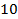 2. Sõiduki värvkatte sh klaaspindade puhastamine ja hooldamine 3. Rattakoobaste, rehvide, velgede ja uksevahede puhastamine ja hooldamine 4. Sõiduki sisustuse ja pinnakatete puhastamine ja hooldamine 5. Sõiduki mootoriruumi puhastamine ja pindade hooldamine 6. Sõiduki põhjapesu 7. Rehvivahetustööd 8. Sõiduki rattakoopas asuvate sõlmede seisukorra kontrollimine 9. Rehviparandustööd 10. Karjääri planeerimine ja ettevõtluse alused 11. Praktika 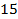 12. Valikained KOKKU 60 60 60 60 kompetents/moodul B.2.1 Sõiduki värvkatte sh klaaspindade puhastamine ja hooldamine 1. Nõustab klienti sõiduki värvkatte hooldamise küsimustes x x x x 2. Hindab sõiduki värvkatte seisukorda ja valib tööks sobiva tehnoloogia, materjalid ja seadmed x x x 3. Valmistab vajalike pesuainete töölahused vastavalt määrdumiste liikidele ja kemikaalide kasutusjuhenditele x x 4. Teostab sõiduki värvkatte leotuse ja pesemise ja loputamise x x 5. Eemaldab pindadelt lahtise vee, kasutades peeglite, liistude ja õõnsuste kuivatamiseks suruõhku ja värvkatte kuivatamiseks kuivatuslappi x x 6. Töötleb värvkatte puhastussaviga või – pastaga, eemaldab aine jäägid. Enne töö alustamist katab kinni liistud ja x x muud elemendid, milliseid võib kahjustada kokkupuude puhastusainega või puhastusseadme pöörleva osaga 7. Töötleb pinna värvikaitsevahendiga x x 8. Teostab klaaside puhastuse x x 9. Teostab valmistööle kvaliteedikontrolli ja kõrvaldab võimalikud puudused x x x x B.2.2 Rattakoobaste, rehvide, velgede ja uksevahede puhastamine ja hooldamine 1. Nõustab klienti sõiduki rattakoobaste ja velgede hooldamise küsimustes x x x x 2. Hindab velgede tüübi (kroomitud, lakitud, poleeritud, mitmeosaline, anodeeritud alumiiniumvelg jne) ning valib tööks sobiva tehnoloogia, materjalid ja vahendid x x x 3. Valmistab vajalike pesuainete töölahused vastavalt määrdumiste liikidele ja kemikaalide kasutusjuhenditele x x 4. Kontrollib enne töö alustamist, et rattad ja pidurid on jahtunud x x x x 5. Teostab rattakoobaste, rataste ja velgede pesemise ja loputamise x x 6. Eemaldab velgedelt lahtise vee x x 7. Töötleb rattakoopad x x ja veljed kaitsevahendiga; 8. Kohaldab töövõtteid, millistega on tagatud pidurisüsteemi kahjustuste vältimine x x 9. Peseb ustevahed, tihendid, lävekarbid, loputab x x 10. Töötleb lävekarpide pinnad kaitsevahendiga x x 11. Töötleb uste tihendid kaitsevahendiga x x 12. Teostab valmistööle kvaliteedikontrolli ja kõrvaldab võimalikud puudused x x x x B.2.3 Sõiduki sisustuse ja pinnakatete puhastamine ja hooldamine 1. Nõustab klienti sõiduki sisustuse ja pindade hooldamise küsimustes x x x x 2. Hindab salongi/pagasiruumi seisukorda, sisustuse ja pinnakatete materjali liigid, nende määrdumise astmed ja tüübid. Kannab töökorraldusele info sõidukil olevate vigastuste kohta. Valib tööks sobiva tehnoloogia, materjalid, seadmed ja vahendid x x x x 3. Eemaldab salongist/pagasiruumist kliendile kuuluvad esemed, paigutades need selleks ettenähtud hoiukasti ja – kohta, järgides sealjuures kliendi poolt antud juhiseid ja korraldusi salongis x x x olevate esemete käitlemiseks 4. Katab kinni salongis olevate monitoride ja ekraanide pinnad kahjustuste vältimiseks x x 5. Eemaldab põhjamatid, puhastab ja paigutab need töö teostamise ajaks kuivatuskohta kuivama x x 6. Eemaldab tolmuimejaga lahtise liiva, prahi ja tolmu x x 7. Puhastab raskesti ligipääsetavad kohad esmalt suruõhuga, seejärel tolmuimejaga x x 8. Puhastab armatuurlaua, peeglid, keskkonsooli ja uksepaneelid x x 9. Puhastab pehmed polstrid ja laepolstri keemilise pesu seadmega või käsitsi; x x 10. Töötleb puhtad pinnad vastavalt materjalile hooldusvahendiga või kaitsevahendiga x x 11. Puhastab suured monitorid ja ekraanid x x 12. Töötleb salongi lõhnaeemaldusvahendi ga x x 13. Teostab valmistööle kvaliteedikontrolli ja kõrvaldab võimalikud puudused x x x x B.2.4 Sõiduki mootoriruumi puhastamine ja pindade hooldamine 1. Nõustab klienti sõiduki mootoriruumi hooldamise küsimustes x x x x 2. Eemaldab mootoriruumi kaitsekatted x x 3. Hindab mootoriruumi seisukorda ja määrdumise astet. Valib tööks sobiva tehnoloogia, materjalid, seadmed ja vahendid x x x 4. Soojendab külma mootori puhastustööks sobiva tasemeni. Seiskab mootori enne töö alustamist x x x 5. Eristab kõik tundlikud osad ja katab need kinni x x 6. Kannab puhastatavatele pindadele puhastusaine, vajadusel hõõrub pinnad pintsliga üle x x 7. Loputab mustuse ja puhastusaine jäägid veega x x 8. Kuivatab suruõhuga x x 9. Läigestab pinnad x x 10. Puhastab, loputab ja kuivatab mootoriruumist eemaldatud kaitsekatted x x 11. Teostab valmistööle kvaliteedikontrolli ja kõrvaldab võimalikud puudused x x x x 12. Eemaldab kaitsekatted tundlikelt osadelt; x x 13. Paigaldab tagasi mootoriruumi katted x x B.2.5 Sõiduki põhjapesu 1. Nõustab klienti sõiduki põhjapesu ja x x x x korrosioonitõrje küsimustes 2. Hindab sõiduki põhja seisukorda, määrdumise astet ja korrosiooni levikut. Valib tööks sobiva tehnoloogia, materjalid, seadmed ja vahendid x x x 3. Teostab sõiduki põhja all olevate detailide ja sõlmede visuaalse kontrolli, veendumaks, et puuduvad nähtavad lekked, defektid, lahtised sõlmed või detailid. Kontrollib, et väljalaskesüsteemi osad ja rattad on jahtunud. Kannab kontrolli tulemused töökorraldusele x x x x 4. Teostab sõiduki põhjapesu. Loputab ja kuivatab suruõhuga x x 5. Töötleb vajalikud pinnad kaitsevahendiga x x 6. Teostab valmistööle kvaliteedikontrolli ja kõrvaldab võimalikud puudused x x x x B.2.6 Rehvivahetustööd 1. Nõustab klienti rehvide/velgede valikul nende sobivuste ja erinevustega ning muudes asjakohastes küsimustes nagu rehvide/velgede kasutamine, seisukord, vahetamine, hoiustamine, sõiduohutus x x x x x 2. Hindab rataste ja rehvide seisukorda hindamaks nende kulumise astet ja iseloomu x x x 3. Kontrollib sõidukile tootja poolt kehtestatud nõudeid rehvide ja velgede osas ning rehvirõhkude väärtusi. Teab, tunneb ja arvestab töö teostamisel kehtivate õigusaktide nõudeid x x x x x 4. Demonteerib rattad, eemaldab rehvid velgedelt nõuete kohaselt, muuhulgas järgides rehvimontaažiseadmete kasutusjuhendite nõudeid x x x x 5. Teostab demonteeritud/monteeri tavate rehvide ja velgede seisukorra kontrolli ja vajalikud mõõtmised võimalike defektide, liigse kulumise ja kahjustuste fikseerimiseks. Kannab kontrolli tulemused töökorraldusele x x x x x 6. Monteerib rehvid velgedele nõuetekohaselt, korrigeerib rehvide rõhud, tasakaalustab rattad tasakaalustuspingil järgides tasakaalustusseadme kasutusjuhiseid. Kontrollib ja vajadusel vahetab ventiili või selle tihendi, ventiili korgi x x x x 7. Monteerib rattad sõidukile järgides tootja poolt etteantud norme x x x x 8. Teostab valmistööle kvaliteedikontrolli ja kõrvaldab võimalikud puudused x x x x x 9. Vajadusel hoiustab rehvid nõuetekohaselt x x x B.2.7 Rattakoopas asuvate sõlmede seisukorra kontrollimine 1. Mõõdab enne rataste tagasimonteerimist piduriklotside, piduriketaste paksust ja võrdleb saadud tulemust tootja poolt antud normidega. Hindab detailide üldist seisukorda nt võimalike korrosioonikahjustuste, liigse kulumise, vigastuste, defektide olemasolu ja ulatust. Hindab visuaalse vaatluse teel piduriosade seisukorda nt voolikute, trosside, ühenduste, kinnituste seisukord, lekked, praod jms. x x x 2. Kannab kontrolli tulemused töökorraldusele ja edastab info remonditööde korraldamise eest vastutavale töötajale x x x x B.2.8 Rehviparandustööd 1. Hindab rehvi defekti asukoha, põhjuse ja ulatuse ning valib rehvi remondiks sobiva tehnoloogia, materjalid ja seadmed x x x x 2. Teostab rehviparandustöö, järgides rehvitootja juhiseid ja nõudeid x x x x 3. Kontrollib teostatud töö tõhusust x x x x x 4. Nõustab klienti parandatud rehvi edasise kasutuskorra osas x x x x x X – tähistatakse, millises moodulis antud kompetentsi tegevusnäitaja(te) omandatust hinnatakse Võrdlusanalüüsi koostaja:  Liia Saatre auto eriala juhtõpetaja Võrdlusanalüüsi koostamise kuupäev: 15.11.2017 KHS § 17. Kolmanda taseme kutseõppe õpiväljundid Õppekava moodulite õpiväljundid  Kutse- ja erialased teadmised:  1)teab ja tunneb kutse- ja eriala oskussõnavara, põhimõtteid, tehnoloogiaid, protsesse, tehnikaid, materjale, töövahendeid, seadmeid ja terminoloogiat ning oskab neid kasutada ja rakendada. Sõiduki pindade hooldaja ja rehvitehniku alusõpingud Omab ülevaadet Sõidukite pindade hooldaja ja rehvitehnik kutsest, eriala õppekava ülesehitusest ning õppe- ja praktikakorraldusega seonduvast; Omab ülevaadet sõidukite ajaloost ja arengutrendidest Eestis ja mujal maailmas;  	Tunneb erialase tööga seotud seadmeid ja tööriistu ning nende tööpõhimõtteid;   Tunneb ja kasutab tööks vajalikke erinevaid andmebaase, ettevõttes kehtivaid töökorralduslike raamdokumente ja tehnilist dokumentatsiooni põhisõnavara eesti ja inglise keeles; Töötab vajadusel meeskonnas ja väärtustab koostööd. Sõiduki värvkatte sh klaaspindade puhastamine ja hooldamine Nõustab klienti sõiduki värvkatte hooldamise küsimustes; Hindab sõiduki värvkatte seisukorda ja valib tööks sobiva tehnoloogia, materjalid ja seadmed; Valmistab vajalike pesuainete töölahused vastavalt määrdumiste liikidele ja kemikaalide kasutusjuhenditele; Rattakoobaste, rehvide, velgede ja uksevahede puhastamine ja hooldamine Nõustab klienti sõiduki rattakoobaste ja velgede hooldamise küsimustes; Hindab velgede tüübi (kroomitud, lakitud, poleeritud, mitmeosaline, anodeeritud alumiiniumvelg jne) ning valib tööks sobiva tehnoloogia, materjalid ja vahendid; Valmistab vajalike pesuainete töölahused vastavalt määrdumiste liikidele ja kemikaalide kasutusjuhenditele; Sõiduki sisustuse ja pinnakatete puhastamine ja hooldamine Nõustab klienti sõiduki sisustuse ja pindade hooldamise küsimustes; Hindab salongi/pagasiruumi seisukorda, sisustuse ja pinnakatete materjali liigid, nende määrdumise astmed ja  tüübid. Kannab töökorraldusele info sõidukil olevate vigastuste kohta. Valib tööks sobiva tehnoloogia, materjalid, seadmed ja vahendid; Sõiduki mootoriruumi puhastamine ja pindade hooldamine Nõustab klienti sõiduki mootoriruumi hooldamise küsimustes; Eemaldab mootoriruumi kaitsekatted ja hindab mootoriruumi seisukorda ning määrdumise astet. Valib tööks sobiva tehnoloogia, materjalid, seadmed ja vahendid; Sõiduki põhjapesu  Nõustab klienti sõiduki põhjapesu ja korrosioonitõrje küsimustes; Hindab sõiduki põhja seisukorda, määrdumise astet ja korrosiooni levikut. Valib tööks sobiva tehnoloogia, materjalid, seadmed ja vahendid; Rehvivahetustööd  Nõustab klienti rehvide/velgede valikul nende sobivuste ja erinevustega ning muudes asjakohastes küsimustes nagu rehvide/velgede kasutamine, seisukord, vahetamine, hoiustamine, sõiduohutus; Hindab rataste ja rehvide seisukorda hindamaks nende kulumise astet ja iseloomu kontrollides sõidukile tootja poolt kehtestatud nõudeid rehvide ja velgede osas ning rehvirõhkude väärtusi. Teab, tunneb ja arvestab töö teostamisel kehtivate õigusaktide nõudeid; Demonteerib rattad, eemaldab rehvid velgedelt nõuete kohaselt, muuhulgas järgides rehvimontaažiseadmete kasutusjuhendite nõudeid; Monteerib rehvid velgedele nõuetekohaselt, korrigeerib rehvide rõhud, tasakaalustab rattad tasakaalustuspingil järgides tasakaalustusseadme kasutusjuhiseid. Kontrollib ja vajadusel vahetab ventiili või selle tihendi, ventiili korgi; Monteerib rattad sõidukile järgides tootja poolt etteantud norme; Sõiduki rattakoopas asuvate sõlmede seisukorra kontrollimine Mõõdab enne rataste tagasimonteerimist piduriklotside, piduriketaste paksust ja võrdleb saadud tulemust tootja poolt antud normidega.  Rehviparandustööd Hindab rehvi defekti asukoha, põhjuse ja ulatuse ning valib rehvi remondiks sobiva tehnoloogia, materjalid ja seadmed; Teostab rehviparandustöö, järgides rehvitootja juhiseid ja nõudeid; Kutse- ja erialased oskused ning iseseisvuse ja vastutuse ulatus:  oskab oma kutse- või erialal iseseisvalt täita mitmekesiseid tööülesandeid; suudab töötada iseseisvalt ja vastutada oma töö tulemuste eest töösituatsioonides, mis on üldjuhul stabiilsed või vähesel määral muutuvad; vastutab oma tööülesannete täitmise eest. Sõiduki värvkatte sh klaaspindade puhastamine ja hooldamine Nõustab klienti sõiduki värvkatte hooldamise küsimustes; Hindab sõiduki värvkatte seisukorda ja valib tööks sobiva tehnoloogia, materjalid ja seadmed; Valmistab vajalike pesuainete töölahused vastavalt määrdumiste liikidele ja kemikaalide kasutusjuhenditele; Teostab sõiduki värvkatte leotuse, pesemise ja loputamise. Seejärel eemaldab pindadelt lahtise vee, kasutades peeglite, liistude ja õõnsuste kuivatamiseks suruõhku ja värvkatte kuivatamiseks kuivatuslappi; Töötleb värvkatte puhastussaviga või –pastaga, eemaldab aine jäägid, seejärel töötleb pinna värvikaitsevahendiga. Enne töö alustamist katab kinni liistud ja muud elemendid, milliseid võib kahjustada kokkupuude puhastusainega või puhastusseadme pöörleva osaga. Teostab klaaside puhastuse valides selleks sobivad vahendid; Teostab valmis tööle kvaliteedikontrolli ja kõrvaldab võimalikud puudused.  Rattakoobaste, rehvide, velgede ja uksevahede puhastamine ja hooldamine Nõustab klienti sõiduki rattakoobaste ja velgede hooldamise küsimustes; Hindab velgede tüübi (kroomitud, lakitud, poleeritud, mitmeosaline, anodeeritud alumiiniumvelg jne) ning valib tööks sobiva tehnoloogia, materjalid ja vahendid; Valmistab vajalike pesuainete töölahused vastavalt määrdumiste liikidele ja kemikaalide kasutusjuhenditele; Kontrollib enne töö alustamist, et rattad ja pidurid on jahtunud, seejärel teostab rattakoobaste, rataste ja velgede pesemise ning loputamise, eemaldab velgedelt lahtise vee; Töötleb rattakoopad ja veljed kaitsevahendiga kohaldades töövõtteid, millistega on tagatud pidurisüsteemi kahjustuste vältimine; Peseb uste vahed, tihendid, lävekarbid, loputab ja töötleb lävekarpide pinnad kaitsevahendiga ja uste tihendid kaitsevahendiga; Teostab valmis tööle kvaliteedikontrolli ja kõrvaldab võimalikud puudused. Sõiduki sisustuse ja pinnakatete puhastamine ja hooldamine Nõustab klienti sõiduki sisustuse ja pindade hooldamise küsimustes; Hindab salongi/pagasiruumi seisukorda, sisustuse ja pinnakatete materjali liigid, nende määrdumise astmed ja  tüübid. Kannab töökorraldusele info sõidukil olevate vigastuste kohta. Valib tööks sobiva tehnoloogia, materjalid, seadmed ja vahendid; Eemaldab salongist/pagasiruumist kliendile kuuluvad esemed, paigutades need selleks ettenähtud hoiukasti ja – kohta, järgides sealjuures kliendi poolt antud juhiseid ja korraldusi salongis olevate esemete käitlemiseks; Katab kinni salongis olevate monitoride ja ekraanide pinnad kahjustuste vältimiseks; Eemaldab põhjamatid, puhastab ja paigutab need töö teostamise ajaks kuivatuskohta kuivama, seejärel eemaldab tolmuimejaga lahtise liiva, prahi ja tolmu; Puhastab raskesti ligipääsetavad kohad esmalt suruõhuga, seejärel tolmuimejaga; Puhastab armatuurlaua, peeglid, keskkonsooli, suured monitorid, ekraanid ja uksepaneelid ning pehmed polstrid ja laepolstri keemilise pesu seadmega või käsitsi; Töötleb puhtad pinnad vastavalt materjalile hooldusvahendiga või kaitsevahendiga ja salongi lõhnaeemaldusvahendiga; Teostab valmis tööle kvaliteedikontrolli ja kõrvaldab võimalikud puudused. Sõiduki mootoriruumi puhastamine ja pindade hooldamine Nõustab klienti sõiduki mootoriruumi hooldamise küsimustes; Eemaldab mootoriruumi kaitsekatted ja hindab mootoriruumi seisukorda ning määrdumise astet. Valib tööks sobiva tehnoloogia, materjalid, seadmed ja vahendid; Soojendab külma mootori puhastustööks sobiva tasemeni. Seiskab mootori enne töö alustamist; Eristab kõik tundlikud osad ja katab need kinni; Kannab puhastatavatele pindadele puhastusaine, vajadusel hõõrub pinnad pintsliga üle, loputab mustuse ja puhastusaine jäägid veega; Kuivatab suruõhuga ja läigestab pinnad valides selleks sobiva vahendi; Puhastab, loputab ja kuivatab mootoriruumist eemaldatud kaitsekatted; Teostab valmis tööle kvaliteedikontrolli ja kõrvaldab võimalikud puudused; Eemaldab kaitsekatted tundlikelt osadelt ja paigaldab tagasi mootoriruumi katted. Sõiduki põhjapesu  Nõustab klienti sõiduki põhjapesu ja korrosioonitõrje küsimustes; Hindab sõiduki põhja seisukorda, määrdumise astet ja korrosiooni levikut. Valib tööks sobiva tehnoloogia, materjalid, seadmed ja vahendid; Teostab sõiduki põhja all olevate detailide ja sõlmede visuaalse kontrolli, veendumaks, et puuduvad nähtavad lekked, defektid, lahtised sõlmed või detailid. Kontrollib, et väljalaskesüsteemi osad ja rattad on jahtunud. Kannab kontrolli tulemused töökorraldusele; Teostab sõiduki põhjapesu. Loputab ja kuivatab suruõhuga; Töötleb vajalikud pinnad kaitsevahendiga; Teostab valmis tööle kvaliteedikontrolli ja kõrvaldab võimalikud puudused.  Rehvivahetustööd  Nõustab klienti rehvide/velgede valikul nende sobivuste ja erinevustega ning muudes asjakohastes küsimustes nagu rehvide/velgede kasutamine, seisukord, vahetamine, hoiustamine, sõiduohutus; Hindab rataste ja rehvide seisukorda hindamaks nende kulumise astet ja iseloomu kontrollides sõidukile tootja poolt kehtestatud nõudeid rehvide ja velgede osas ning rehvirõhkude väärtusi. Teab, tunneb ja arvestab töö teostamisel kehtivate õigusaktide nõudeid; Demonteerib rattad, eemaldab rehvid velgedelt nõuete kohaselt, muuhulgas järgides rehvimontaažiseadmete kasutusjuhendite nõudeid; Teostab demonteeritud/monteeritavate rehvide ja velgede seisukorra kontrolli ja vajalikud mõõtmised võimalike defektide, liigse kulumise ja kahjustuste fikseerimiseks. Kannab kontrolli tulemused töökorraldusele;  Monteerib rehvid velgedele nõuetekohaselt, korrigeerib rehvide rõhud, tasakaalustab rattad tasakaalustuspingil järgides tasakaalustusseadme kasutusjuhiseid. Kontrollib ja vajadusel vahetab ventiili või selle tihendi, ventiili korgi; Monteerib rattad sõidukile järgides tootja poolt etteantud norme; Teostab valmis tööle kvaliteedikontrolli ja kõrvaldab võimalikud puudused; Vajadusel hoiustab rehvid nõuetekohaselt; Sõiduki rattakoopas asuvate sõlmede seisukorra kontrollimine Mõõdab enne rataste tagasimonteerimist piduriklotside, piduriketaste paksust ja võrdleb saadud tulemust tootja poolt antud normidega.  Hindab detailide üldist seisukorda nt võimalike korrosioonikahjustuste, liigse kulumise, vigastuste, defektide olemasolu ja ulatust.  Hindab visuaalse vaatluse teel piduriosade seisukorda nt voolikute, trosside, ühenduste, kinnituste seisukord, lekked, praod jms. Kannab kontrolli tulemused töökorraldusele ja edastab info remonditööde korraldamise eest vastutavale töötajale. Rehviparandustööd Hindab rehvi defekti asukoha, põhjuse ja ulatuse ning valib rehvi remondiks sobiva tehnoloogia, materjalid ja seadmed;  	Teostab rehviparandustöö, järgides rehvitootja juhiseid ja nõudeid; Kontrollib teostatud töö tõhusust; Nõustab klienti parandatud rehvi edasise kasutuskorra osas. Praktika Tunneb ettevõtte sisekorraeeskirja vastava töökoha ametijuhendit ja töökeskkonda ning –korraldust; Mõistab töötervishoiu ja töö- ja keskkonnaohutuse tähtsust;  Täidab korrektselt praktikajuhendaja poolt antud tööülesandeid; Suhtleb kaastöötajatega sõbralikult ning korrektselt;  Täidab praktikaga seotud dokumente nõuetekohaselt; Õpipädevus:   1)õpib ja täiendab end iseseisvalt. Sõiduki pindade hooldaja ja rehvitehniku alusõpingud Omab ülevaadet Sõidukite pindade hooldaja ja rehvitehnik kutsest, eriala õppekava ülesehitusest ning õppe- ja praktikakorraldusega seonduvast; Omab ülevaadet sõidukite ajaloost ja arengutrendidest Eestis ja mujal maailmas; Tunneb erialase tööga seotud seadmeid ja tööriistu ning nende tööpõhimõtteid;   Tunneb ja kasutab tööks vajalikke erinevaid andmebaase, ettevõttes kehtivaid töökorralduslike raamdokumente ja tehnilist dokumentatsiooni põhisõnavara eesti ja inglise keeles; ● 	Töötab vajadusel meeskonnas ja väärtustab koostööd. Sõiduki värvkatte sh klaaspindade puhastamine ja hooldamine Hindab sõiduki värvkatte seisukorda ja valib tööks sobiva tehnoloogia, materjalid ja seadmed; Valmistab vajalike pesuainete töölahused vastavalt määrdumiste liikidele ja kemikaalide kasutusjuhenditele; Teostab valmis tööle kvaliteedikontrolli ja kõrvaldab võimalikud puudused. Rattakoobaste, rehvide, velgede ja uksevahede puhastamine ja hooldamine Nõustab klienti sõiduki rattakoobaste ja velgede hooldamise küsimustes; Hindab velgede tüübi (kroomitud, lakitud, poleeritud, mitmeosaline, anodeeritud alumiiniumvelg jne) ning valib tööks sobiva tehnoloogia, materjalid ja vahendid; Valmistab vajalike pesuainete töölahused vastavalt määrdumiste liikidele ja kemikaalide kasutusjuhenditele; Teostab valmis tööle kvaliteedikontrolli ja kõrvaldab võimalikud puudused. Sõiduki sisustuse ja pinnakatete puhastamine ja hooldamine Nõustab klienti sõiduki sisustuse ja pindade hooldamise küsimustes; Hindab salongi/pagasiruumi seisukorda, sisustuse ja pinnakatete materjali liigid, nende määrdumise astmed ja  tüübid. Kannab töökorraldusele info sõidukil olevate vigastuste kohta. Valib tööks sobiva tehnoloogia, materjalid, seadmed ja vahendid; Teostab valmis tööle kvaliteedikontrolli ja kõrvaldab võimalikud puudused. Sõiduki mootoriruumi puhastamine ja pindade hooldamine Nõustab klienti sõiduki mootoriruumi hooldamise küsimustes; Eemaldab mootoriruumi kaitsekatted ja hindab mootoriruumi seisukorda ning määrdumise astet. Valib tööks sobiva tehnoloogia, materjalid, seadmed ja vahendid; Sõiduki põhjapesu  Nõustab klienti sõiduki põhjapesu ja korrosioonitõrje küsimustes; Hindab sõiduki põhja seisukorda, määrdumise astet ja korrosiooni levikut. Valib tööks sobiva tehnoloogia, materjalid, seadmed ja vahendid. Teostab valmis tööle kvaliteedikontrolli ja kõrvaldab võimalikud puudused; Rehvivahetustööd  Nõustab klienti rehvide/velgede valikul nende sobivuste ja erinevustega ning muudes asjakohastes küsimustes nagu rehvide/velgede kasutamine, seisukord, vahetamine, hoiustamine, sõiduohutus; Hindab rataste ja rehvide seisukorda hindamaks nende kulumise astet ja iseloomu kontrollides sõidukile tootja poolt kehtestatud nõudeid rehvide ja velgede osas ning rehvirõhkude väärtusi.  Teab, tunneb ja arvestab töö teostamisel kehtivate õigusaktide nõudeid; Teostab valmis tööle kvaliteedikontrolli ja kõrvaldab võimalikud puudused; Sõiduki rattakoopas asuvate sõlmede seisukorra kontrollimine Mõõdab enne rataste tagasimonteerimist piduriklotside, piduriketaste paksust ja võrdleb saadud tulemust tootja poolt antud normidega.  Hindab detailide üldist seisukorda nt võimalike korrosioonikahjustuste, liigse kulumise, vigastuste, defektide olemasolu ja ulatust.  Hindab visuaalse vaatluse teel piduriosade seisukorda nt voolikute, trosside, ühenduste, kinnituste seisukord, lekked, praod jms. Kannab kontrolli tulemused töökorraldusele ja edastab info remonditööde korraldamise eest vastutavale töötajale. Rehviparandustööd Hindab rehvi defekti asukoha, põhjuse ja ulatuse ning valib rehvi remondiks sobiva tehnoloogia, materjalid ja seadmed; Teostab rehviparandustöö, järgides rehvitootja juhiseid ja nõudeid; Kontrollib teostatud töö tõhusust; Nõustab klienti parandatud rehvi edasise kasutuskorra osas. Suhtluspädevus:  põhjendab oma seisukohti ja väljendab ennast erinevates olukordades nii suuliselt kui kirjalikult; kutse- ja erialaste probleemide lahendamisel kasutab üldlevinud infoallikaid. Sõiduki pindade hooldaja ja rehvitehniku alusõpingud Omab ülevaadet Sõidukite pindade hooldaja ja rehvitehnik kutsest, eriala õppekava ülesehitusest ning õppe- ja praktikakorraldusega seonduvast; Tunneb erialase tööga seotud seadmeid ja tööriistu ning nende tööpõhimõtteid;   Tunneb ja kasutab tööks vajalikke erinevaid andmebaase, ettevõttes kehtivaid töökorralduslike raamdokumente ja tehnilist dokumentatsiooni põhisõnavara eesti ja inglise keeles; Sõiduki värvkatte sh klaaspindade puhastamine ja hooldamine Nõustab klienti sõiduki värvkatte hooldamise küsimustes; Hindab sõiduki värvkatte seisukorda ja valib tööks sobiva tehnoloogia, materjalid ja seadmed; Teostab valmis tööle kvaliteedikontrolli ja kõrvaldab võimalikud puudused. Rattakoobaste, rehvide, velgede ja uksevahede puhastamine ja hooldamine Nõustab klienti sõiduki rattakoobaste ja velgede hooldamise küsimustes; Hindab velgede tüübi (kroomitud, lakitud, poleeritud, mitmeosaline, anodeeritud alumiiniumvelg jne) ning valib tööks sobiva tehnoloogia, materjalid ja vahendid; Valmistab vajalike pesuainete töölahused vastavalt määrdumiste liikidele ja kemikaalide kasutusjuhenditele; Teostab valmis tööle kvaliteedikontrolli ja kõrvaldab võimalikud puudused. Sõiduki sisustuse ja pinnakatete puhastamine ja hooldamine Nõustab klienti sõiduki sisustuse ja pindade hooldamise küsimustes; Hindab salongi/pagasiruumi seisukorda, sisustuse ja pinnakatete materjali liigid, nende määrdumise astmed ja  tüübid. Kannab töökorraldusele info sõidukil olevate vigastuste kohta. Valib tööks sobiva tehnoloogia, materjalid, seadmed ja vahendid; Teostab valmis tööle kvaliteedikontrolli ja kõrvaldab võimalikud puudused. Sõiduki mootoriruumi puhastamine ja pindade hooldamine Nõustab klienti sõiduki mootoriruumi hooldamise küsimustes; Eemaldab mootoriruumi kaitsekatted ja hindab mootoriruumi seisukorda ning määrdumise astet. Valib tööks sobiva tehnoloogia, materjalid, seadmed ja vahendid; Teostab valmis tööle kvaliteedikontrolli ja kõrvaldab võimalikud puudused; Sõiduki põhjapesu  Nõustab klienti sõiduki põhjapesu ja korrosioonitõrje küsimustes; Hindab sõiduki põhja seisukorda, määrdumise astet ja korrosiooni levikut. Valib tööks sobiva tehnoloogia, materjalid, seadmed ja vahendid; Teostab valmis tööle kvaliteedikontrolli ja kõrvaldab võimalikud puudused. Rehvivahetustööd  Nõustab klienti rehvide/velgede valikul nende sobivuste ja erinevustega ning muudes asjakohastes küsimustes nagu rehvide/velgede kasutamine, seisukord, vahetamine, hoiustamine, sõiduohutus; Hindab rataste ja rehvide seisukorda hindamaks nende kulumise astet ja iseloomu kontrollides sõidukile tootja poolt kehtestatud nõudeid rehvide ja velgede osas ning rehvirõhkude väärtusi. Teab, tunneb ja arvestab töö teostamisel kehtivate õigusaktide nõudeid; Teostab valmis tööle kvaliteedikontrolli ja kõrvaldab võimalikud puudused; Sõiduki rattakoopas asuvate sõlmede seisukorra kontrollimine Mõõdab enne rataste tagasimonteerimist piduriklotside, piduriketaste paksust ja võrdleb saadud tulemust tootja poolt antud normidega.  Hindab detailide üldist seisukorda nt võimalike korrosioonikahjustuste, liigse kulumise, vigastuste, defektide olemasolu ja ulatust.  Hindab visuaalse vaatluse teel piduriosade seisukorda nt voolikute, trosside, ühenduste, kinnituste seisukord, lekked, praod jms. Kannab kontrolli tulemused töökorraldusele ja edastab info remonditööde korraldamise eest vastutavale töötajale. Rehviparandustööd Hindab rehvi defekti asukoha, põhjuse ja ulatuse ning valib rehvi remondiks sobiva tehnoloogia, materjalid ja seadmed; ● 	Teostab rehviparandustöö, järgides rehvitootja juhiseid ja nõudeid; Kontrollib teostatud töö tõhusust; Nõustab klienti parandatud rehvi edasise kasutuskorra osas. Praktika Tunneb ettevõtte sisekorraeeskirja vastava töökoha ametijuhendit ja töökeskkonda ning –korraldust; Mõistab töötervishoiu ja töö- ja keskkonnaohutuse tähtsust;  Täidab korrektselt praktikajuhendaja poolt antud tööülesandeid; Suhtleb kaastöötajatega sõbralikult ning korrektselt; Täidab praktikaga seotud dokumente nõuetekohaselt; Karjääri planeerimine ja ettevõtluse alused Mõistab oma vastutust teadlike otsuste langetamisel elukestvas karjääriplaneerimise protsessis;  Selgitab enda ja ettevõtte toimimist turumajanduse tingimustes. Mõtestab oma rolli ettevõtluskeskkonnas;  ● 	Saab aru oma õigustest ja kohustustest töökeskkonnas;  Käitub vastastikust suhtlemist toetaval viisil; Enesemääratluspädevus:   on võimeline optimaalselt lahendama kutse- ja erialaseid probleeme ning muutma vastavalt vajadusele oma käitumist. Praktika Tunneb ettevõtte sisekorraeeskirja vastava töökoha ametijuhendit ja töökeskkonda ning –korraldust; Mõistab töötervishoiu ja töö- ja keskkonnaohutuse tähtsust;  Täidab korrektselt praktikajuhendaja poolt antud tööülesandeid; Suhtleb kaastöötajatega sõbralikult ning korrektselt;  Täidab praktikaga seotud dokumente nõuetekohaselt; Karjääri planeerimine ja ettevõtluse alused  Mõistab oma vastutust teadlike otsuste langetamisel elukestvas karjääriplaneerimise protsessis;  Selgitab enda ja ettevõtte toimimist turumajanduse tingimustes.  Mõtestab oma rolli ettevõtluskeskkonnas  Saab aru oma õigustest ja kohustustest töökeskkonnas  Käitub vastastikust suhtlemist toetaval viisil Tegevuspädevus:   1)osaleb tulemuslikult erinevates meeskondades ning on suuteline täitma neis mitmekesiseid rolle. Sõiduki pindade hooldaja ja rehvitehniku alusõpingud Töötab vajadusel meeskonnas ja väärtustab koostööd. Praktika Tunneb ettevõtte sisekorraeeskirja vastava töökoha ametijuhendit ja töökeskkonda ning –korraldust; Mõistab töötervishoiu ja töö- ja keskkonnaohutuse tähtsust;  Täidab korrektselt praktikajuhendaja poolt antud tööülesandeid; Suhtleb kaastöötajatega sõbralikult ning korrektselt;  Täidab praktikaga seotud dokumente nõuetekohaselt; Infotehnoloogiline pädevus:  teab infotehnoloogia peamisi võimalusi ja potentsiaalseid ohte; oskab kasutada interneti peamisi võimalusi nii isiklikel kui tööalastel eesmärkidel. Sõiduki pindade hooldaja ja rehvitehniku alusõpingud Omab ülevaadet Sõidukite pindade hooldaja ja rehvitehnik kutsest, eriala õppekava ülesehitusest ning õppe- ja praktikakorraldusega seonduvast.  Omab ülevaadet sõidukite ajaloost ja arengutrendidest Eestis ja mujal maailmas.  Tunneb ja kasutab tööks vajalikke erinevaid andmebaase, ettevõttes kehtivaid töökorralduslike raamdokumente ja tehnilist dokumentatsiooni põhisõnavara eesti ja inglise keeles.  Sõiduki värvkatte sh klaaspindade puhastamine ja hooldamine Hindab sõiduki värvkatte seisukorda ja valib tööks sobiva tehnoloogia, materjalid ja seadmed; Valmistab vajalike pesuainete töölahused vastavalt määrdumiste liikidele ja kemikaalide kasutusjuhenditele; Rattakoobaste, rehvide, velgede ja uksevahede puhastamine ja hooldamine Hindab velgede tüübi (kroomitud, lakitud, poleeritud, mitmeosaline, anodeeritud alumiiniumvelg jne) ning valib tööks sobiva tehnoloogia, materjalid ja vahendid; Valmistab vajalike pesuainete töölahused vastavalt määrdumiste liikidele ja kemikaalide kasutusjuhenditele; Sõiduki sisustuse ja pinnakatete puhastamine ja hooldamine Hindab salongi/pagasiruumi seisukorda, sisustuse ja pinnakatete materjali liigid, nende määrdumise astmed ja  tüübid. Kannab töökorraldusele info sõidukil olevate vigastuste kohta. Valib tööks sobiva tehnoloogia, materjalid, seadmed ja vahendid; Sõiduki mootoriruumi puhastamine ja pindade hooldamine ● 	Eemaldab mootoriruumi kaitsekatted ja hindab mootoriruumi seisukorda ning määrdumise astet. Valib tööks sobiva tehnoloogia, materjalid, seadmed ja vahendid; Sõiduki põhjapesu  Hindab sõiduki põhja seisukorda, määrdumise astet ja korrosiooni levikut. Valib tööks sobiva tehnoloogia, materjalid, seadmed ja vahendid; Rehvivahetustööd  Nõustab klienti rehvide/velgede valikul nende sobivuste ja erinevustega ning muudes asjakohastes küsimustes nagu rehvide/velgede kasutamine, seisukord, vahetamine, hoiustamine, sõiduohutus; Hindab rataste ja rehvide seisukorda hindamaks nende kulumise astet ja iseloomu kontrollides sõidukile tootja poolt kehtestatud nõudeid rehvide ja velgede osas ning rehvirõhkude väärtusi. Teab, tunneb ja arvestab töö teostamisel kehtivate õigusaktide nõudeid; Sõiduki rattakoopas asuvate sõlmede seisukorra kontrollimine Mõõdab enne rataste tagasimonteerimist piduriklotside, piduriketaste paksust ja võrdleb saadud tulemust tootja poolt antud normidega.  Kannab kontrolli tulemused töökorraldusele ja edastab info remonditööde korraldamise eest vastutavale töötajale. Rehviparandustööd Teostab rehviparandustöö, järgides rehvitootja juhiseid ja nõudeid; Praktika Tunneb ettevõtte sisekorraeeskirja vastava töökoha ametijuhendit ja töökeskkonda ning –korraldust; Täidab praktikaga seotud dokumente nõuetekohaselt; Karjääri planeerimine ja ettevõtluse alused  Mõistab oma vastutust teadlike otsuste langetamisel elukestvas karjääriplaneerimise protsessis;  Selgitab enda ja ettevõtte toimimist turumajanduse tingimustes. Mõtestab oma rolli ettevõtluskeskkonnas;  Algatusvõime ja ettevõtlikkuspädevus:   1) kasutab erinevaid vahendeid ideede leidmiseks ja teostamiseks;  2) avaldab arvamust kogetu kohta, kirjeldab, esitleb ja hindab oma ideid ja töid;  3) seab juhendamisel endale karjäärieesmärke;  4) leiab juhendamisel töökohtade kohta informatsiooni, sh elektrooniliselt;  5) seostab juhendamisel erialase ettevalmistuse nõudeid tööturul rakendamise võimalustega. Praktika Tunneb ettevõtte sisekorraeeskirja vastava töökoha ametijuhendit ja töökeskkonda ning –korraldust; Mõistab töötervishoiu ja töö- ja keskkonnaohutuse tähtsust;  Täidab korrektselt praktikajuhendaja poolt antud tööülesandeid; Suhtleb kaastöötajatega sõbralikult ning korrektselt;  Täidab praktikaga seotud dokumente nõuetekohaselt; Karjääri planeerimine ja ettevõtluse alused  Mõistab oma vastutust teadlike otsuste langetamisel elukestvas karjääriplaneerimise protsessis;  Selgitab enda ja ettevõtte toimimist turumajanduse tingimustes. Mõtestab oma rolli ettevõtluskeskkonnas;  Saab aru oma õigustest ja kohustustest töökeskkonnas;  Käitub vastastikust suhtlemist toetaval viisil; ÕPPEKAVA TASEME JA MAHU KIRJELDUS Õppekava nimetus “Sõidukite pindade hooldaja ja rehvitehnik” 3 taseme kutseõppe õppekava, mille maht on 60 EKAP. Nimetatud õppekava on viidud vastavusse uuendatud kutsestandardiga Sõidukite pindade hooldaja ja rehvitehnik, tase 3 (Transpordi ja Logistika KN otsus nr 20, 12.05.2016).  SIHTRÜHM Statsionaarne  /koolipõhine / töökoha põhine õpe põhihariduseta isikutele, kes töötavad või soovivad asuda tööle rehvitehnikute või autohooldajatena. TÖÖTURUVAJADUS JA EDASIÕPPIMISE VÕIMALUSED Järva- ja Jõgevamaal on mitmeid rehvitöödega tegelevaid ettevõtjaid, mõnedel neist kõrval ka autopesula.  Erialase ettevalmistusega tööjõudu on vähe ning valdkonnas on suur tööjõu voolavus. Töömaailmal on  ootus kutseharidusega töötajaid tööle värvata ning valmisolek koostööks praktikate korraldamisel.    Uue õppekava tegemise tingis eelmise kutsestandardi kehtivuse lõppemine ja uue            kutsestandardi kehtima hakkamine.    Õppekava lõpetajal, kes omab ka põhiharidust, on võimalus õpinguid jätkata “Mootorsõidukitehnik tase 4” õppekaval.  ÕPPEKAVA SEOS KUTSESÜSTEEMI JA KUTSEÕPPE ÕPPEKAVADE SÜSTEEMIGA Õppekava koostamise aluseks on kutsestandard Sõidukite pindade hooldaja ja rehvitehnik, tase 3 (Transpordi ja Logistika KN otsus nr 20, 12.05.2016). „Kutseharidusstandard” Vabariigi Valitsuse 26.08.2013 määrus nr 130  Antud õppekava rakendatakse statsionaarsel /koolipõhisel / töökoha põhisel õppel https://jkhk.ee/sites/jkhk.ee/files/rakenduskavad/1._pindade_hooldaja_ja_rehvitehnik_rakenduskava_2018.pdfPARTNERID  Peamised partnerid õppekava väljatöötamisel on olnud  Kutsekoda, Autokutseõppe liit, Innove ja teised  kutseõppeasutused ja tööandajad: Autotuba OÜ, Jossi Auto OÜ, Racetin Car OÜ,  Amserv Paide. RESSURSID Järvamaa Kutsehariduskeskuses ja kooli eelkäijad on koolitanud autoerialasid alates aastast 1969 ning arendanud vastavat õppebaasi, koolis on korraldatud ka kutseeksameid. Aastast 2014 kasutusele võetud tehnikamaja on sisustatud kaasaegse ja nõuetele vastava sisseseadega remonditöökoja ja autopesulaga ning teooriaõppeklassidega. Kutseõpetajad omavad vastavat kvalifikatsiooni, kolm õpetajat töötavad erialal,  üks õpetaja omab Sõiduautotehnik, tase 4 kutsetunnistust 